Pošumavský auto moto klub  v AČR Klatovy si Vás dovoluje pozvat naČlenskou schůzi PAMK v AČR Klatovy,která se uskuteční dne 17.října 2018 od 18:00 hod.v klubovně PAMK Dobrovského 154, Klatovy 2.Program členské schůze PAMK v ČR Klatovy1.	Zahájení2.	Projednání a schválení výsledků činnosti PAMK za uplynulé období3.	Projednání a schválení výsledků hospodaření PAMK za uplynulé období4.	Projednání návrhu konání sportovních a dalších akcí PAMK pro rok 20195.	Diskuse6.	Usnesení7.	ZávěrRada PAMK v AČR Klatovy, v Klatovech 25.9.2018									Jiří  Valenta,v.r.									předseda PAMK v AČR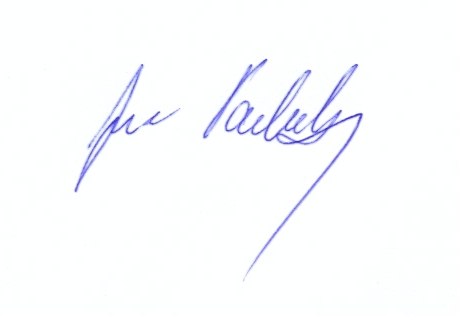 